TJ RADON Vysoká Pec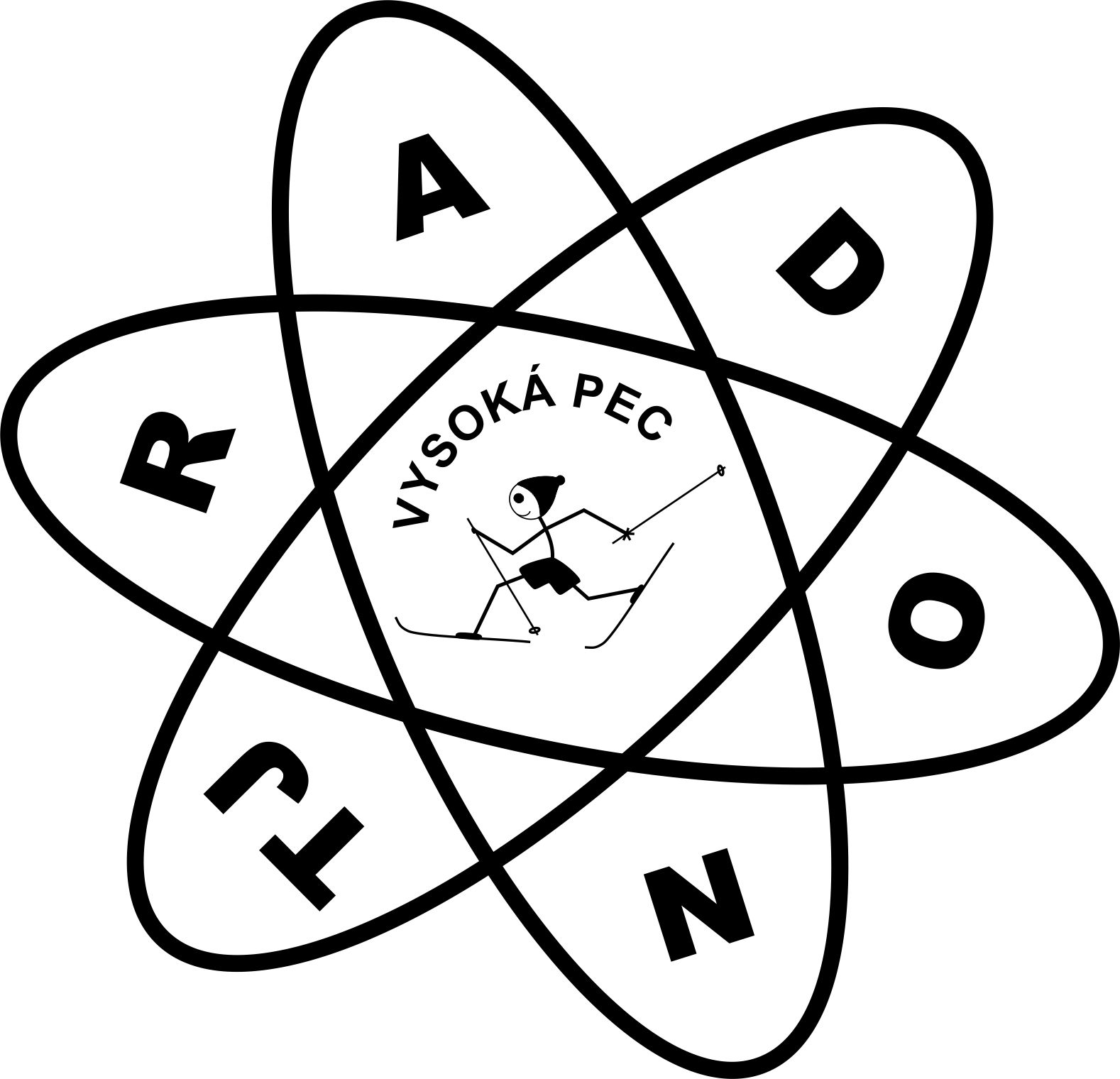 pořádá3. ročníkRADON BIKE PEC 2023MTB cross – countryTermín:  sobota 3.6. 2023Místo: Vysoká Pec – Rudné, RADON ARENAStart první kategorie: 9:30 hodinprohlídka tratí: od 8:00 do 9:25(časy startů jsou orientační, pořadatel si vyhrazuje právo starty sloučit)Kategorie a délky tratí:	Startovné: 	Prťata 50,- Kč, žáci 150,- Kč, starší 200,- Kč (na místě + 50,-)Prezentace: 	od 8:30 hodin – vždy nejdéle 30min před startem dané kategoriePřihlášky:	On-line: https://docs.google.com/forms/RadonBikePecTel:	602428446		vše do čtvrtka 01.06.2023 do 19:00Výjimečně na místě u prezentace min 30min před startem kategorie!!! Seznam přihlášených: https://docs.google.com/spreadsheets/RadonBikePecVyhlašování výsledků:		Prťata  -  10:30 - všichni		Ostatní – po skončení všech závodů - první tři v každé kategorii – věcné cenyParkování: 	u Kravína (parkoviště pro běžkaře)		https://mapy.cz/zakladni?planovani-trasy&rc=9dCULxZZX3&rs=&rs=coor&ri=&ri=&mrp=%7B%22c%22%3A111%7D&xc=%5B%5D&rut=1&x=12.6755863&y=50.3563737&z=17		Vzdálenost ke Startu cca 1,5 km, pěšky cca 25 min, na kole 5 min	Občerstvení:	hromada dobrot, teplá jídla, pití v našem Bufíčku!!! 	Motto závodu:			„.....přijďte si s námi zazávodit na skvělých tratích....!!!“	Kontakty:	Jan Kříž – 602428446, Ondřej Pávek - 725858583tjradon@seznam.czRADON BIKE PEC - pravidla a podmínky Pravidla závodu: -závod MTB je v terénu – obsahuje jak zpevněnou cestu, tak lesní, travnatý terén a přírodní překážky.  -délka tratí je podle kategorií -tratě budou připraveny v den závodu – mohou se vyzkoušet – vše pod dohledem rodičů (trenérů), na vlastní nebezpečí !!!, tratě si lze projet již v týdnu před závodem, nebudou však ještě označeny, je nutno dbát zvýšené opatrnosti vzhledem k těžbě dřeva v lese-po celou dobu závodu musí mít závodník nasazenou a připnutou helmu -závod je vypsán jako soutěž jednotlivců (po kategoriích) -vítězem se stává ten závodník, který v příslušné kategorii dojede do cíle jako první -pořadí jednotlivců v příslušné kategorii je dáno pořadím, jak dojedou do cíle, pro  informaci se měří čas (celkový) -příslušnost do věkové kategorie je dána ročníkem narození -u kategorií se stejnými objemy mohou být starty sloučeny Podmínky závodu: -Každý závodník startuje na vlastní nebezpečí, zodpovídají rodiče nebo doprovod. -Žádný závodník nesmí ohrožovat své okolí ani jiné účastníky. -Závodníci a jejich doprovod nebudou nijak omezovat průběh závodu, jsou povinni dbát na  	bezpečnost, dodržovat pokyny pořadatelů, ctí pravidla slušného chování a nesou  	veškerou odpovědnost za škodu, kterou způsobí sobě, pořadateli nebo třetí osobě. -Pořadatel si vyhrazuje právo nutných technických změn oproti rozpisu závodu z důvodu  	nepředvídatelných okolnosti. -Závod se uskuteční bez ohledu na povětrnostní podmínky. Pouze v případě extrémních  	podmínek (voda, zima, bouřky …) je možné, že bude opožděn nebo zrušen. -Veškeré fotky i video záběry pořízené během závodu mohou být pořadatelem použity k vlastní propagaci bez nároku na honorář. -Cyklistická helma je povinná! V DOBĚ ZÁVODU PLATÍ ZÁKAZ VSTUPU NA TRAŤ! PŘÍSNÝ ZÁKAZ VSTUPU NA LOUKY!! Kat.PPKategorieRočníkTraťČas startuTrasaODSPrťata – Mimina + odrážedla2019-mladší100m09:50M6Prťata kola chlapci2017-mladší300m09:301x bíláZ6Prťata kola dívky2017-mladší300m09:401x bíláM8Předžáci2015-20161,5km10:003x modráZ8Předžákyně2015-20161km10:152x modráM10Nejmladší žáci2013-20142,4km10:453x zelenáZ10Nejmladší žákyně2013-20141,6lm11:052x zelenáM12Mladší žáci2011-20123,2km11:254x zelenáZ12Mladší žákyně2011-20122,411:453x zelenáM14Starší žáci2009-20106km12:054x červenáZ14Satrší žákyně2009-20104,5km12:073x červenáM18Mladší dorci2007-200812km13:003x černáM18Starší dorci2005-200612km13:003x černáM20Muži 19-291994-200416km13:004x černáM30Muži Masters I.1984-199316km13:004x černáM40Muži Masters II.1974-198316km13:004x černáM50Muži Masters III.1964-197316km13:004x černáM60Muži Masters IV.1900-196316km13:004x černáZ18Mladší dorky2007-20088km13:052x černáZ18Starší dorky2005-20068km13:052x černáZ20Ženy1989-20048km13:052x černáZ20Veteránky1900-19888km13:052x černá